博士研究生学位审批材料整理要求将每个学生所有的档案材料统一装在档案馆提供的档案袋内。袋内档案材料顺序的排列首先要逐一检查每件材料是否齐全完整，是否加盖公章。博士生档案请按照 “博士生教学档案卷内文件目录”所列的材料顺序排序，材料比卷内文件目录所列项目少的，可以删掉多余的条目；多的可在后面加上。一般来说“表决票”和“论文”都是放在最后两项。打印页号材料按照目录排好顺序后，要去掉材料上的金属物（例如订书钉或大头针等）。2、从封面开始，用打号机在材料正面的右上角，背面的左上角，逐一打印页号，显示三位数字从001开始。注意：没有文字的空白页不用打号。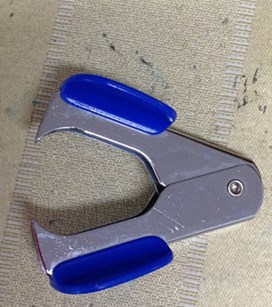 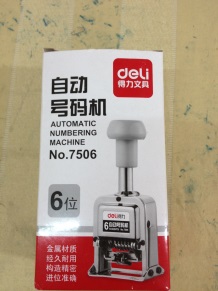 档案馆使用的起钉器和打号机型号式样，仅供参考。卷内文件目录的录入按照卷内文件电子版格式排好顺序打完页号后，需要在卷内文件目录中录入日期和页号，要用计算机输入和打印目录，要保留电子版，字体用楷体_GB2312，12号字。博士生教学档案卷内文件目录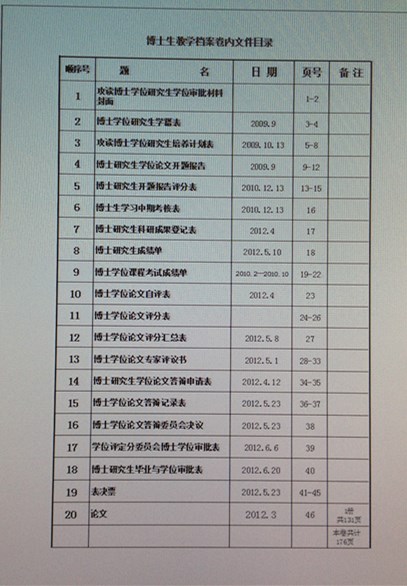 2、日期的录入：以每份文件上所针对的日期为准，同一份文件上有不同日期的，以最后的日期为准填写。3、页号的录入：①以每份材料右上角或左上角打印的页号录入。②论文只在论文封皮打印一个页号即可，不必每页再编写页号，在备注栏注明论文页数。4、备注的录入：如无需特殊说明的情况，备注栏可不用填写。5、卷内文件目录录入完成后，用A4纸打印，附在全部材料之前。五．备考表的填写：每一个档案袋中需要放一份备考表，放在全部材料的最后面；备考表中需要立卷人签字（谁组的卷谁签字）；检查人（指院系部负责档案工作的领导）签字，并注明立卷日期。没有特殊情况，备考表上其他项目可以不填。签字时请使用黑色签字笔认真填写，每份逐一签字，不能签一份后复印。六．选票的处理：博士学位审批材料中，选票因纸张大小与其他材料不一致，为避免丢失需要用线绳装订或将几张选票粘贴在一起，统一在选票左上角装订或粘贴整齐，不能影响翻看内容。 档案袋封面的填写：如下图所示：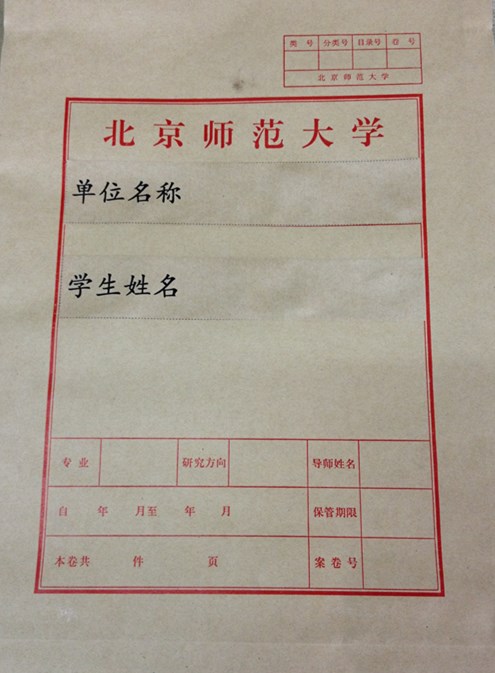 1、档案袋封面各项一律用黑色墨笔或签字笔填写，字迹要规范工整、美观大方。单位名称填写学部、各院系所的全称，学生姓名要与卷内材料填写的名字完全一致，不能随意填写。2、专业、研究方向、导师姓名等项，要查看内部材料准确填写。3、时间的填写：按照整卷文件内的最早时间和最晚时间填写，一律采用阿拉伯数字规范填写。4、保管期限：一律填写“永久”。5、本卷共 件 页：卷内材料的“件数”就是卷内文件目录上顺序号，是多少件就填多少件。 “页数”指该卷材料总共有多少页。6、案卷号项目不用填写，由档案馆统一编号。